23.2.21 Can I measure using standard units of measure?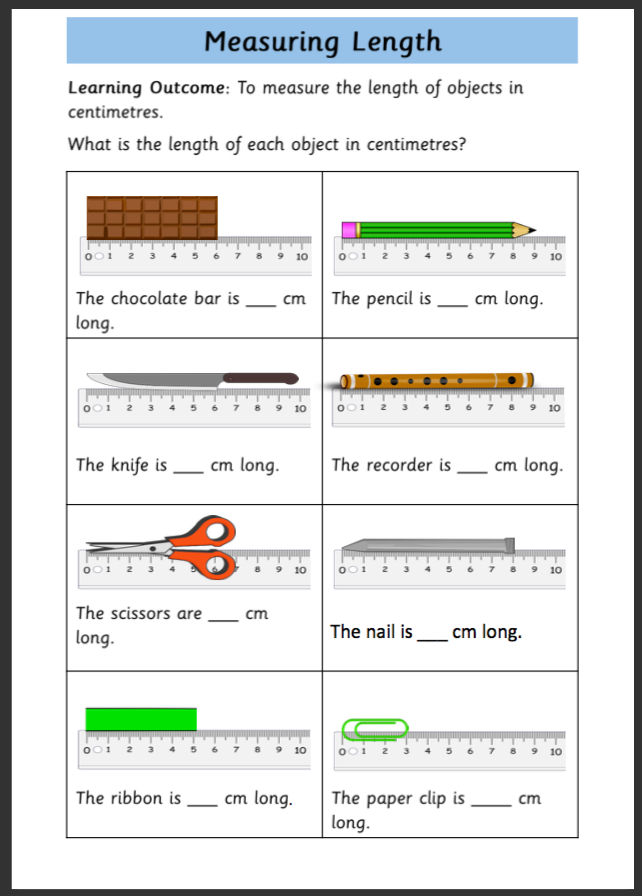 *Challenge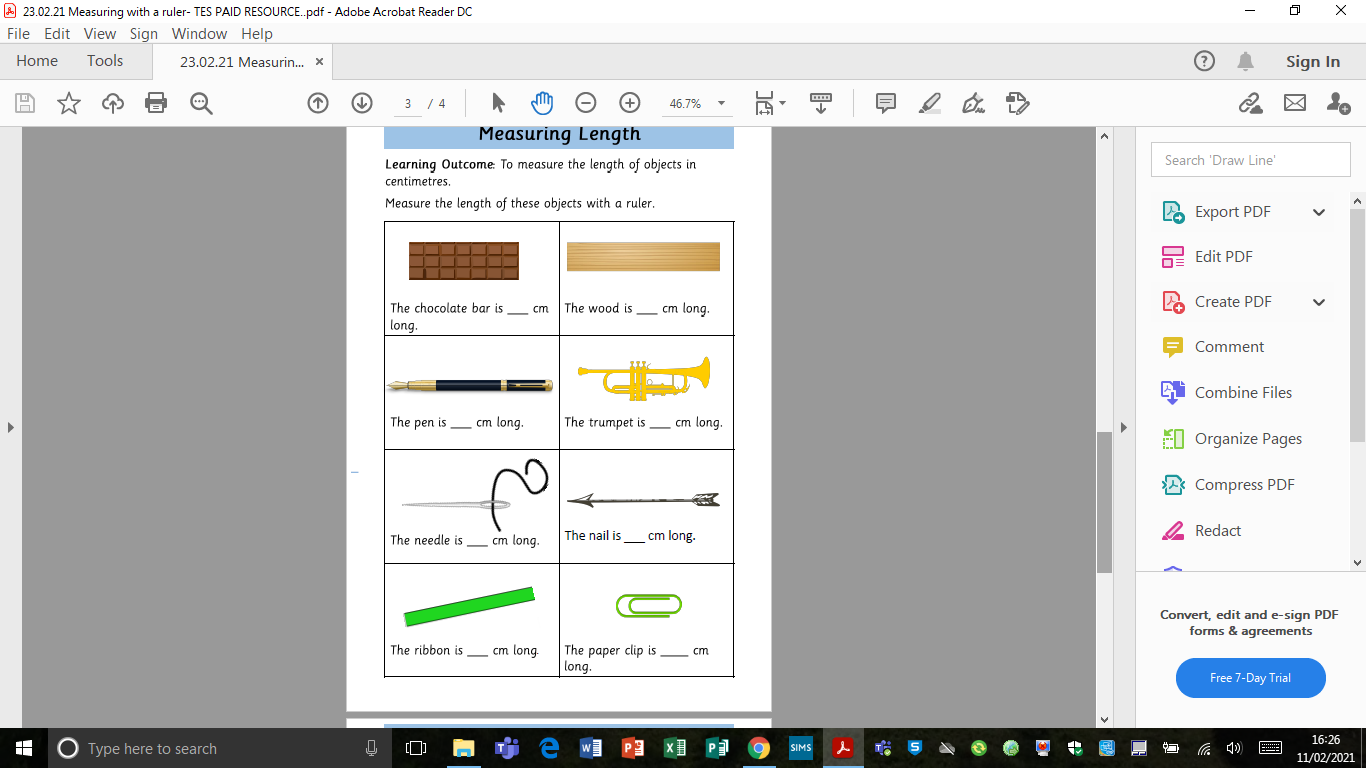 If the pictures are not an exact number of cm, measure to the nearest whole cm.